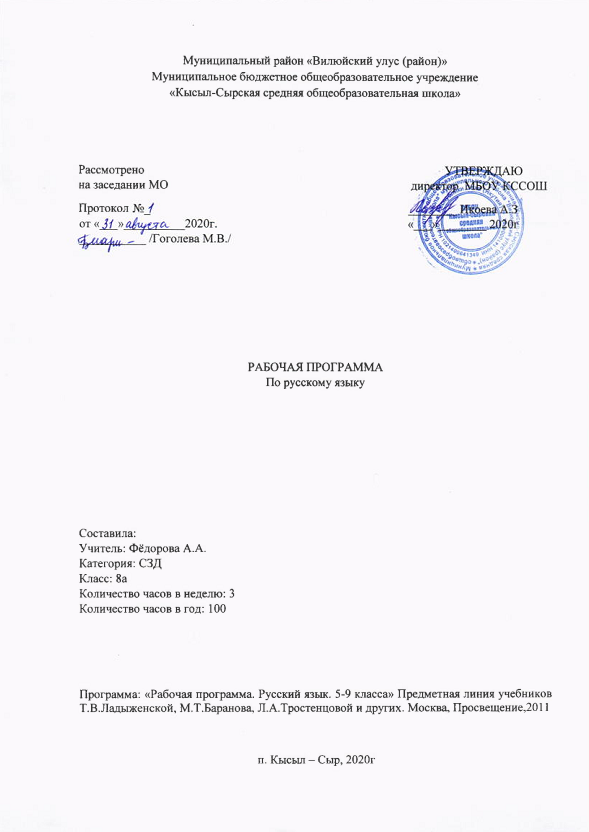 ПОЯСНИТЕЛЬНАЯ ЗАПИСКАДанная рабочая программа по русскому языку ориентирована на учащихся 8 класса и реализуется на основе следующих документов:Федеральный закон от 29 декабря 2012 г. N 273-ФЗ "Об образовании в Российской Федерации».СанПиН 2.4.2.2821-10 "Санитарно-эпидемиологические требования к условиям и организации обучения в общеобразовательных учреждениях", утвержденный постановлением Главного государственного санитарного врача РФ от 29 декабря 2010 г. N 189.Приказ    Министерства    образования    и    науки     РФ     от     30     августа     2013 г.     N 1015     "Об утверждении Порядка организации и осуществления образовательной деятельности по основным общеобразовательным программам - образовательным программам среднего общего образования" с изменениями и дополнениями от: 13 декабря 2013 г., 28 мая 2014 г., 17 июля 2015 г., 1 марта, 10 июня 2019 г.Приказ Министерства образования и науки РФ от 17 мая 2012 г. N 413 "Об утверждении федерального государственного образовательного стандарта среднего общего образования" в редакции от 29.06.2017 N 613.Примерная основная образовательная программа среднего общего образования, одобренная Федеральным учебно-методическим объединением по общему образованию (Протокол заседания от 28.06.2016 №2/16-з).Постановление Главного государственного санитарного врача РФ от 30.06.2020 г. «Об утверждении санитарно-эпидемиологических правил СП 3.1/2.4 3598-20».ФЗ от 30.06.2007 г. № 120-ФЗ «О внесении изменений в отдельные законодательные акты Российской Федерации по вопросу о гражданах с ограниченными возможностями здоровья» (ред. от 02.07.2013);Постановление Главного государственного санитарного врача РФ от 10.07.2015 №26 «Об утверждении СанПиН 2.4.2.3286-15 «Санитарно-эпидемиологические требования к условиям и организации обучения и воспитания в организациях, осуществляющих образовательную деятельность по адаптированным основным общеобразовательным программам для обучающихся с ограниченными возможностями здоровья»;Приказ Минпросвещения России от 28.12.2018 N 345 "О федеральном перечне учебников, рекомендуемых к использованию при реализации имеющих государственную аккредитацию с изменениями от 8 мая 2019 г. № 233, от 22 ноября 2019 г. № 632, от 18 декабря 2019 г. № 695, от 18 мая 2020 г. №249.Приказ Министерства образования и науки РС(Я) № 01-03/309 от 11.05.2020г. «Об организации образовательного процесса в условиях режима повышенной готовности на территории РС(Я) и мерах по противодействию распространения новой коронавирусной инфекции (COVID-19);Закон Республики Саха Саха (Якутия) «Об образовании в Республике Саха (Якутия)», принят Государственным собранием (Ил Тумэн) РС(Я) 15.12.2014 1401-3 № 359-V;Устав МБОУ «Кысыл-Сырской СОШ».Учебный план МБОУ «Кысыл-Сырская СОШ» на 2020-21 у.г.Приказ № 101 от 28.08.2020г. МБОУ КССОШ «Об утверждении УМК на 2020-2021 учебный год»Программой на изучение русского языка отводится 3 часа в неделю, что составляет 105 часов в учебный год. Но в соответствии с календарным учебным графиком на 2020-21 у.г. и расписание уроков на 2020-21 у.г. МБОУ «Кысыл-Сырская СОШ», 5  урокв совпадают с праздничными днями (понедельник 08.03.21, 03.05.21, 10.05.21, вторник 23.03.21г., 27.04.21г.) поэтому программа рассчитана на 100 ч. Основное содержание программы         Результатом освоения  программы являются предметные знания и умения, метапредметные и личностные универсальные учебные действия, которые представлены в обобщенном виде.Предметные знания:1.Иметь представление об основных функциях языка, о роли русского языка как национального языка русского народа, как государственного языка Российской Федерации и языка межнационального общения, о роли родного языка в жизни человека и общества;2.Понимать место родного языка в системе гуманитарных наук и его роли в образовании в целом;3.Усвоение основ научных знаний о родном языке; понимание взаимосвязи его уровней и единиц;4.Освоение базовых понятий лингвистики: лингвистика и ее основные разделы; 5.Овладеть основными стилистическими ресурсами лексики и фразеологии русского языка, основными нормами русского литературного языка, нормами речевого этикета; использование их в речевой практике при создании устных и письменных высказываний;6.Распознание и анализ основных единиц языка, грамматических категорий языка, уместное употребление языковых единиц адекватно ситуации речевого общения;7.Проведение различных видов анализа слова, синтаксического анализа словосочетания и предложения, многоаспектного анализа с точки зрения его основных признаков и структуры, принадлежности к определенным функциональным разновидностям языка, особенностей языкового оформления, использование выразительных средств языка;8.Понимание коммуникативно-эстетических возможностей лексической и грамматической синонимии и использование их в собственной речевой практике; 9.Осознание эстетической функции родного языка.Предметные умения:1. Уметь опознавать и анализировать основные единиц языка, грамматические категории языка, а также языковые явления и факты, допускающие неоднозначную интерпретацию;2.Уметь употреблять языковые единицы адекватно ситуации речевого общения;3.Уметь выполнять различные виды анализа слова, синтаксического анализа словосочетания и предложения, многоаспектного анализа текста с точки зрения его основных признаков и структуры;4.Уметь использовать нормы речевого этикета в своей речевой практике при создании устных и письменных высказываний;5.Уметь проводить лингвистический эксперимент и использовать его результаты в процессе практической речевой деятельности;6.Уметь использовать выразительные средства языка;7.Уметь оценивать эстетическую эстетическую сторону речевого высказывания при анализе текстов художественной литературы.Планируемые результаты изучения учебного предметаПо окончании изучения курса «Русский язык» в 8 классе, должны быть достигнуты определенные результаты.                                                                    Метапредметные УУД:•Познавательные:-владение всеми видами речевой деятельности -понимание информации, владение разными видами чтения;-соблюдение в практике речевого общения основных орфоэпических, лексических, грамматических, стилистических норм современного литературного языка; -соблюдение основных правил орфографии и пунктуации в процессе письменного общения;     -адекватно понимать основную и дополнительную информацию текста, воспринятого на слух; -способность извлекать информацию из различных источников;-осуществлять расширенный поиск информации с использованием ресурсов библиотек и Интернета; -овладение приемами отбора и систематизации материала;-пользоваться словарями, справочниками;-способность использовать родной язык как средство получения знаний по другим учебным предметам.•Коммуникативные:-формулировать собственное мнение и позицию, аргументировать её и координировать с позициями партнёров в совместной деятельности; -устанавливать и сравнивать разные точки зрения, прежде чем принимать решения и делать выбор; -высказывать и обосновывать свою точку зрения;-работать в группе – устанавливать рабочие отношения, эффективно сотрудничать и способствовать продуктивной кооперации; -умение создавать устные и письменные тексты разных типов; -умение воспроизводить прослушанный или прочитанный текст с разной степенью развернутости; -способность правильно и свободно излагать свои мысли в устной и письменной форме;-выступать перед аудиторией сверстников с сообщениями;-оценивать и редактировать устное и письменное речевое высказывание;-договариваться и приходить к общему решению в совместной деятельности, в том числе в ситуации столкновения интересов; -взаимодействие с окружающими людьми в процессе речевого общения; -овладение национально-культурными нормами речевого поведения в различных ситуациях формального и неформального межличностного и межкультурного общения.•Регулятивные: -способность определять цели предстоящей учебной деятельности, последовательность действий, оценивать достигнутые результаты;-применение приобретенных знаний, умений и навыков в повседневной жизни;-выделять альтернативные способы достижения цели и выбирать наиболее эффективный способ;-принимать решение в проблемной ситуации.Личностные УУД:1.Понимание русского языка как одной из основных национально-культурных ценностей русского народа, определяющей роли родного языка в развитии интеллектуальных, творческих способностей и моральных качеств личности, его значения в процессе получения школьного образования;2.Осознание эстетической ценности русского языка; уважительное отношение к родному языку, гордость за него; стремление к речевому самосовершенствованию;3.Достаточный объем словарного запаса и усвоенных грамматических средств для свободного выражения мыслей и чувств в процессе речевого общения; способность к самооценке на основе наблюдения за собственной речью.  Учебный процесс в соответствии с целями и планируемыми результатами строится на системно - деятельностной основе. Основными методами обучения являются: объяснительно – иллюстративный (демонстрации таблиц, схем, иллюстрации картин, просмотр и работа с учебными презентациями), позволяющие активизировать ребят с наглядно-образным мышлением; метод проблемного изложения, который способствует  развитию самостоятельности мышления, исследовательских умений, творческих способностей учащихся; частично- поисковый, исследовательский, информационно – коммуникативный, здоровьесберегающий.Основные формы организации учебно-познавательной деятельности        Основными формами организации учебно-познавательной деятельности учащихся на уроке являются  учебный диалог, индивидуальная, парная и групповая работа.  Программа предусматривает организацию уроков  изучения нового материала, эвристическая беседа; практические занятия (уроки обычно посвящены отработке умений и навыков);  уроки проверки и оценки знаний (контрольные диктанты, изложения, сочинения, тесты т.п.);  комбинированные уроки.Формы контроляИспользуемые при диагностике достижений предметных и метапредметных результатов: входной контроль в начале и в конце четверти; текущий -  в форме  устного,  фронтального опроса, контрольных, словарных диктантов, предупредительных, объяснительных, выборочных, графических, творческих, свободных ("Проверяю себя») диктантов с грамматическими заданиями тестов, проверочных работ, комплексного анализа текстов; итоговый - итоговый контрольный диктант, словарный диктант, комплексный анализ текста. Творческие работы: сочинения, изложения, публичные выступления, составление текста определенного стиля и типа речи.Обучение учащихся с ОВЗВ 8 «а» классе обучаются дети, имеющие ограниченные возможности здоровья. По заключению Улусной психолого-медико педагогической комиссии, такие дети обучаются по адаптированной программе в условиях образовательного учреждения:Муксунова Василина Петровна, Меняков Артем Георгиевич, Михеев Андрей Геннадьевич, Ефремов Виталий Александрович, Софронеев Станислав Нюргунович - Обучение по адаптированной образовательной программе ФГОС ООО с индивидуальным подходом учителей-предметников с ориентиром на ФГОС ОВЗ) для обучения детей с ТНР вариант 5.1 (Пр. № 166 от 07.05.2019 г.)Для данной категории обучающихся характерны: Затруднения в усвоении учебной программы.Сниженный уровень познавательной деятельности.Недостаточная сформированность предпосылок к усвоению новых знаний и предметных понятий.Отсутствие у большинства обучающихся словесно-логической памяти.Затруднённость  мыслительных операций: мышление, память, внимание, восприятие.Отсутствие умения самостоятельно сравнивать, обобщать, классифицировать новый учебный материал без специальной педагогической поддержки.Затруднения мелкой ручной моторики и эмоциональной сферы.Для таких учащихся используются  различные приёмы и формы работы на уроке: задания с опорой на несколько анализаторов, дозировка учебного материала, поэтапная подача учебного материала, применение информационно-коммуникативных технологий. Данный вид работы является наиболее эффективным при изучении нового  материала, а также для восполнения пробелов в знаниях учащихся с задержкой психического развития.Результаты освоения обучающимися с ОВЗ АООП оцениваются как итоговые на момент завершения основного общего образования. Освоение  рабочей программы обеспечивает достижение обучающимися с задержкой психического развития трех видов результатов: личностных, метапредметных и предметных.Критерии оценивания1.Оценка устных ответов учащихсяУстный опрос является одним из основных способов учёта знаний учащихся по русскому языку. Развёрнутый ответ ученика должен пред¬ставлять собой связное, логически последовательное сообщение на задан¬ную тему, показывать его умение применять определения, правила в кон¬кретных случаях.При оценке ответа ученика надо руководствоваться следующими критериями, учитывать: 1) полноту и правильность ответа; 2) степень осознанности, понимания изученного; 3) языковое оформление ответа.Отметка "5" ставится, если ученик: 1) полно излагает изученный ма¬териал, даёт правильное определенное языковых понятий; 2) обнаружива¬ет понимание материала, может обосновать свои суждения, применить знания на практике, привести необходимые примеры не только по учеб¬нику, но и самостоятельно составленные; 3) излагает материал последова¬тельно и правильно с точки зрения норм литературного языка.Отметка "4" ставится, если ученик даёт ответ, удовлетворяющий тем же требованиям, что и для отметки "5", но допускает 1-2 ошибки, которые сам же исправляет, и 1-2 недочёта в последовательности и языковом оформлении излагаемого.Отметка "3" ставится, если ученик обнаруживает знание и понима¬ние основных положений данной темы, но: 1) излагает материал неполно и допускает неточности в определении понятий или формулировке пра¬вил; 2) не умеет достаточно глубоко и доказательно обосновать свои суж¬дения и привести свои примеры; 3) излагает материал непоследовательно и допускает ошибки в языковом оформлении излагаемого.Отметка "2" ставится, если ученик обнаруживает незнание большей части соответствующего раздела изучаемого материала, допускает ошибки в формулировке определений и правил, искажающие их смысл, беспорядочно и неуверенно излагает материал. Оценка "2" отмечает такие недостатки в подготовке ученика, которые являются серьёзным препятствием к успешному овладению последующим материалом.Отметка ("5", "4", "3") может ставиться не только за единовременный ответ (когда на проверку подготовки ученика отводится определенное время), но и за рассредоточенный во времени, т.е. за сумму ответов, данных учеником на протяжении урока (выводится поурочный балл), при условии, если в процессе урока не только заслушивались ответы учащегося, но и осуществлялась проверка его умения применять знания на практике.2. Оценка диктантовДиктант - одна из основных форм проверки орфографической и пунктуационной грамотности.Для диктантов целесообразно использовать связные тексты, которые должны отвечать нормам современного литературного языка, быть доступными по содержанию учащимся данного класса.Объём диктанта устанавливается: для 5 класса – 90-100 слов, для 6 класса –  100-110 слов, для 7 – 110-120, для 8 –  120-150, для 9 класса – 150-170 слов. (При подсчёте слов учитываются как самостоятельные, так и служебные слова).                                                                                      К о н т р о л ь н ы й   с л о в а р н ы й   д и к т а н т проверят усвоение слов с непроверяемыми и труднопроверяемыми орфограммами. Он может состоять из следующего количества слов: для 5 класса – 15-20, для 6 класса  –  20-25, для 7 класса – 25-30, для 8 класса – 30-35, для 9 класса  – 35-40.Диктант, имеющий целью проверку подготовки учащихся по определенной теме, должен включать основные орфограммы или пунктограммы этой темы, а также обеспечивать выявление прочности ранее приобретенных навыков. И т о г о в ы е   д и к т а н т ы, проводимые в конце четверти и года, проверяют подготовку учащихся, как правило, по всем изученным темам.Для к о н т р о л ь н ы х   д и к т а н т о в следует подбирать такие тексты, в которых изучаемые в данной теме орфограммы и пунктограммы были бы представлены 2-3 случаями. Из изученных ранее орфограмм и пунктограмм включаются основные, они должны быть представлены 1-3 случаями. В целом количество проверяемых орфограмм и пунктограмм не должно превышать в 5 классе  – 12 различных орфограмм и 2-3 пунктограмм, в 6 классе  – 16 различных орфограмм и 3-4 пунктограмм, в 7 классе  –  20 различных орфограмм и 4-5 пунктограмм, в 8 классе  – 24 различных орфограмм и 10 пунктограмм, в 9 классе – 24 различных орфограмм и 15 пунктограмм.В текст контрольных диктантов могут включаться только те вновь изученные орфограммы, которые в достаточной мере закреплялись (не менее чем на двух-трёх предыдущих уроках).В диктантах должно быть: в 5 классе – не более 5 слов, в 6-7 классах  – не более 7 слов, в 8-9 классах  – не более 10 различных слов с непроверяемыми и труднопроверяемыми написаниями, правописанию которых ученики специально обучались.До конца первой четверти (а в 5 классе  –  до конца первого полугодия) сохраняется объём текста, рекомендованный для предыдущего класса.При оценке диктанта исправляются, но не учитываются орфографические и пунктуационные ошибки:1) в переносе слов;2) на правила, которые не включены в школьную программу;3) на еще не изученные правила;4) в словах с непроверяемыми написаниями, над которыми не проводилась специальная работа;5) в передаче авторской пунктуации.Исправляются, но не учитываются описки, неправильные написания, искажающие звуковой облик слова, например: "рапотает" (вместо работает), "дулпо" (вместо дупло), "мемля" (вместо земля).При оценке диктантов важно также учитывать характер ошибки. Среди ошибок следует выделять негрубые, т.е. не имеющие существенно¬го значения для характеристики грамотности. При подсчёте ошибок две негрубые считаются за одну. К негрубым относятся ошибки:1) в исключениях из правил;2) в написании большой буквы в составных собственных наименованиях;3) в случаях слитного и раздельного написания приставок в наречиях, образованных от существительных с предлогами, правописание которых не регулируется правилами;4) в случаях слитного и раздельного написания не с прилагательными и причастиями, выступающими в роли сказуемого;5) в написании ы и и после приставок;6) в случаях трудного различия не и ни (Куда он только не обращался! Куда он ни обращался, никто не мог дать ему ответ. Никто иной не ...; не кто иной, как; ничто иное не, не что иное,  как и др.);7) в собственных именах нерусского происхождения;8) в случаях, когда вместо одного знака препинания поставлен другой;9) в пропуске одного из сочетающихся знаков препинания или в нарушении их последовательности.Необходимо учитывать также повторяемость и однотипность ошибок.Если ошибка повторяется в одном и том же слове или в корне одно-коренных слов, то она считается за одну ошибку.Однотипными считаются ошибки  на одно правило, если условия выбора правильного написания заключены в грамматических (в армии, в роще; колют, борются) и фонетических (пирожок, сверчок) особенностях данного слова.Не считаются однотипными ошибки на такое правило, в котором для выяснения правильного написания одного слова требуется подобрать другое (однокоренное) слово или его форму (вода - воды, плоты  - плот, грустный - грустить, резкий - резок).Первые три однотипные ошибки считаются за одну, каждая следу¬щая подобная ошибка учитывается как самостоятельная.П р и м е ч а н и е. Если в одном слове с непроверяемыми орфограммами допущены 2 ошибки и более, то все они считаются за одну ошибку.Диктант оценивается одной отметкой.О т м е т к а "5" выставляется за безошибочную работу, а также при наличии в ней 1 негрубой орфографической, 1 негрубой пунктуационной или 1 негрубой грамматической ошибки.О т м е т к а "4" выставляется при наличии в диктанте 2 орфографических и 2 пунктуационных, или 1 орфографической и 3 пунктуационных ошибок, или 4 пунктуационных при отсутствии орфографических ошибок. Отметка "4" может выставляться при трёх орфографических ошибках, если среди них есть однотипные. Также допускаются 2 грамматические ошибки.О т м е т к а "3" выставляется за диктант, в котором допущены 4 орфографические и 4 пунктуационные ошибки, или 3 орфографические и 5 пунктуационных ошибок, или 7 пунктуационных ошибок при отсутствии орфографических ошибок. В 5 классе допускается выставление отметки "3" за диктант при 5 орфографических и 4 пунктуационных ошибках. Отметка "3" может быть поставлена также при наличии 6 орфографических и 6 пунктуационных, если среди тех и других имеются однотипные и негрубые ошибки. Допускается  до 4 грамматических ошибок.О т м е т к а "2" выставляется за диктант, в котором допущено до 7 орфографических и 7 пунктуационных ошибок, или 6 орфографических и 8 пунктуационных ошибок, 5 орфографических и 9 пунктуационных ошибок, 8 орфографических и 6 пунктуационных ошибок. Кроме этого,  допущено более 4 грамматических ошибок.При большем количестве ошибок диктант оценивается б а л л о м "1" .В контрольной работе, состоящей из диктанта и дополнительного (фонетического, лексического, орфографического, грамматического) задания, выставляются две оценки за каждый вид работы. При оценке выполнения дополнительных заданий рекомендуется руководствоваться следующим:О т м е т к а "5" ставится, если ученик выполнил все задания верно.О т м е т к а "4" ставится, если ученик выполнил правильно не менее 3/4 заданий.О т м е т к а "3" ставится за работу, в которой правильно выполнено не менее половины заданий.О т м е т к а "2" ставится за работу, в которой не выполнено более половины заданий.О т м е т к а "1" ставится, если ученик не выполнил ни одного задания.П р и м е ч а н и е. Орфографические, пунктуационные и грамматические ошибки, допущенные при выполнении дополнительных заданий, учитываются при выведении отметки за диктант.При оценке контрольного с л о в а р н о г о диктанта рекомендуется руководствоваться следующим:О т м е т к а   "5"   ставится за диктант, в котором нет ошибок.О т м е т к а "4" ставится за диктант, в котором ученик допустил 1 -2 ошибки.О т м е т к а "3" ставится за диктант, в котором допущено 3-4 ошибки.О т м е т к а "2" ставится за диктант, в котором допущено до 7 ошибок.При большем количестве ошибок диктант оценивается б а л ¬л о м "1".Обстоятельства, которые необходимо учитывать при проверке и оценке диктанта1.Неверные написания не считаются ошибками. Они исправляются, но не влияют на снижение оценки. К неверным написаниям относятся:•описка (искажение звукобуквенного состава слова: чапля вместо цапля);•ошибка на правило, не изучаемое в школе;•ошибка в переносе слова;•ошибка в авторском написании (в том числе и пунктуационная);•ошибка в слове с непроверяемым написанием, над которым не проводилась специальная работа.2.Характер допущенной учеником ошибки (грубая или негрубая). К негрубым орфографическим относятся ошибки:•в исключениях из правил;•в выборе прописной или строчной буквы в составных собственных наименованиях;•в случаях слитного или раздельного написания приставок в наречиях, образованных от существительных с предлогами, правописание которых не регулируется правилами;•в случаях раздельного и слитного написания не с прилагательными и причастиями в роли сказуемого;•в написании ы и и после приставок;•в случаях трудного различения не и ни;•в собственных именах нерусского происхождения. К негрубым пунктуационным относятся ошибки:в случаях, когда вместо одного знака препинания поставлен другой;в пропуске одного из сочетающихся знаков препинания или в нарушении их последовательности;•при применении правил, уточняющих или ограничивающих действие основного правила (пунктуация при общем второстепенном члене или общем вводном слое, на стыке союзов).При подсчете ошибок две негрубые ошибки принимаются за одну грубую; одна негрубая ошибка не позволяет снизить оценку на балл. На полях тетради ставится помета: негруб, или 1/2, т.е. полошибки. 3. Повторяющиеся и однотипные ошибки.Повторяющиеся - это ошибки в одном и том же слове или морфеме, на одно и то же правило (например: выращенный, возраст), а в пунктуации, например, выделение или невыделение причастных оборотов в одинаковой позиции. Такие ошибки замечаются, исправляются, однако три такие ошибки считаются за одну. Однотипные - это ошибки на одно правило, если условия выбора правильного написания заключены в грамматических (в армие, в рощи; колятся, борятся) и фонетических (пирожек, сверчек) особенностях данного слова. Первые три однотипных ошибки принято считать за одну, каждая последующая - как самостоятельная. Нельзя считать однотипной ошибкой написание, которое проверяется опорным словом: безударные гласные, сомнительные и непроизносимые согласные, падежные окончания в разных формах и некоторые другие. Если в одном слове с непроверяемыми орфограммами (типа привилегия, интеллигенция) допущены две и более ошибок, то все они считаются за одну3. Оценка сочинений и изложенийС о ч и н е н и я  и  и з л о ж е н и я  – основные формы проверки умения правильно и последовательно излагать мысли, уровня речевой подготовки учащихся.Сочинения и изложения в 5-9 классах проводятся в соответствии с требованиями раздела программы "Развитие навыков связной речи".Примерный объем текста для подробного изложения: в 5 классе  – 100-150 слов, в 6 классе  –  150-200, в 7 классе – 200-250, в 8 классе – 250-350, в 9 классе – 350-450 слов.Объём текстов итоговых контрольных подробных изложений в 8-9 классах может быть увеличен на 50 слов в связи с тем, что на таких уроках не проводится подготовительная работа.С помощью сочинений и изложений проверяются: 1) умение рас¬крывать тему; 2) умение использовать языковые средства в соответствии со стилем, темой и задачей высказывания; 3) соблюдение языковых норм и правил правописания.Любое сочинение и изложение оценивается двумя отметками: первая ставится за содержание и речевое оформление (соблюдение языковых норм и правил выбора стилистических средств), вторая  – за соблюдение орфографических, пунктуационных норм и грамматических ошибок.Обе отметки считаются отметками по русскому языку, за исключением случаев, когда проводится работа, проверяющая знания учащихся по литературе. В этом случае первая отметка (за содержание и речь) считается отметкой по литературе.Содержание сочинения и изложения оценивается по следующим критериям:• соответствие работы ученика теме и основной мысли;• полнота раскрытия темы;• правильность фактического материала;• последовательность изложения.При оценке речевого оформления сочинений и изложений учитывается: разнообразие словаря и грамматического строя речи, стилевое единство и выразительность речи, число языковых ошибок и стилистических недочетов.Орфографическая и пунктуационная грамотность оценивается по числу допущенных учеником ошибок (см. Нормативы для оценки контрольных диктантов).Тематическое планирование№РазделКол. часТемаДата п/пДата п/фПримечание                                                       1 четверть 9 недель (26 часов)                                                       1 четверть 9 недель (26 часов)                                                       1 четверть 9 недель (26 часов)                                                       1 четверть 9 недель (26 часов)                                                       1 четверть 9 недель (26 часов)                                                       1 четверть 9 недель (26 часов)                                                       1 четверть 9 недель (26 часов)1Русский язык в современном мире.1Русский язык в современном мире.01.092Повторение изученного в 7 классе.1 Пунктуация. Орфография.02.0931Знаки препинания в сложном предложении. 07.0941Буквы н и нн в суффиксах08.0951Входной диктант  с грамматическим заданием.09.0961Слитное и раздельно написание не с различными частями речи14.0971Р.р. Подготовка к  изложению «Проза жизни» по упр.2715.0981Р.р. Подготовка к сочинению в форме письма по упр.3616.099Синтаксис и пунктуация. Культура речи1Синтаксис и пунктуация. Культура речи21.09101 Основные единицы синтаксиса.22.09111Текст как единица синтаксиса23.09121Предложение  как единица синтаксиса.28.09131Р.р. Подготовка к  сжатому изложению «Страна за Онегой» по упр. 5229.09141Словосочетание как единица синтаксиса30.09151Виды словосочетаний05.10161Связь слов в словосочетании06.1017Предложение. Простое предложение.1Грамматическая основа предложения07.10181Порядок слов в предложении. Интонация. Логическое ударение.12.10191Р.р.  Описание памятника культуры.13.1020Двусоставные предложения. Главные члены предложения.1Подлежащее. Способы выражения подлежащего.14.10211Сказуемое. Простое глагольное сказуемое19.10221Рр Подготовка к сочинению «Чудный собор», упр.10120.10231Составные сказуемые. Составное глагольное сказуемое.21.10241Составное именное сказуемое.26.10251Тире между подлежащим и сказуемым.27.10261Контрольный диктант с грамматическим заданием.28.10271Рр Анализ диктанта и работа над ошибками.09.1128Второстепенные члены предложения.1 Дополнение. Прямое и косвенное дополнение.10.11291Определение. Согласованное и несогласованное определение.11.11301 Приложение как разновидность определения. Знаки препинания при приложении. 16.11311Р.р. Изложение «Петр Первый»17.11321 Обстоятельство.18.11331Основные виды обстоятельств23.11341Синтаксический разбор двусоставного предложения24.11351 Р.р.  Характеристика человека25.1136Односоставные предложения.1Главный член односоставного предложения.30.11371Назывные предложения 01.12381Односоставные предложения с главным членом – сказуемым. Определенно-личные предложения.02.12391 Неопределенно-личные предложения.07.12401Безличные предложения08.12411Рр Сочинение – рассуждение «Слово делом крепи» 09.12421Систематизация и обобщение знаний по теме «Односоставные предложения».14.12431Рр Изложение с творческим заданием «Мещерский край»15.12441Неполные предложения. Понятие о неполных предложениях.16.12451Контрольный диктант с грамматическими заданиями.21.12461Анализ диктанта и работа над ошибками.22.1247Простое осложненное предложение.1Понятие об осложненном предложении.23.1248Однородные члены предложения.1Понятие об однородных членах предложения.11.01491Однородные члены, связанные только перечислительной интонацией, пунктуация при них.12.01501Рр  Изложение, основанное на сравнительной характеристике.13.01511Однородные и неоднородные определения 18.01521Сочинительные союзы при однородных членах.19.01531Пунктуация при однородных членах, связанных сочинительными союзами. Соединительные союзы при однородных членах.20.01541Пунктуация при однородных членах, связанных противительными союзами.25.01551Пунктуация при однородных членах, связанных разделительными, повторяющимися и двойными союзами.26.01561Обобщающие слова при однородных членах предложения27.01571Синтаксический и пунктуационный разбор01.02581Р.р. Сочинение, основанное на сравнительной характеристике – описании.02.02591Обобщающий урок по теме «Однородные члены предложения»03.02601Контрольный диктант с грамматическими заданиями08.02611Анализ диктанта и работа над ошибками.09.0262Предложения с обособленными членами.1Понятие об обособленности.10.02631Обособление согласованных определений и приложений, стоящих после определяемого слова.15.02641Обособление определений и приложений, относящихся к личному местоимению.16.02651Обособление согласованных определений и приложений, имеющих добавочное обстоятельственное значение.17.02661Обособление одиночных приложений, стоящих после определяемого слова- имени собственного.22.02671Р.р. Рассуждение на дискуссионную тему24.02681Систематизация и обобщение изученного по теме «Обособленные определения и приложения».01.03691Обособленные обстоятельства, выраженные деепричастиями и деепричастными оборотами.02.03701Обособление обстоятельств, выраженных существительными с предлогами.03.03711Обобщение по теме «Обособленные обстоятельства».09.03721Р.р.  Изложение с элементами сочинения 10.03731Обособление уточняющих обстоятельств места и времени.15.03741Обособление уточняющих членов, присоединяемых при помощи союзов и других слов.16.03751Обособление уточняющих дополнений с производными предлогами17.03761Обособление уточняющих дополнений с производными предлогами29.03771Синтаксический разбор предложения с обособленными членами30.03781Пунктуационный разбор предложения с обособленными членами31.03791Обобщение по теме «Обособленные члены предложения».05.04801Контрольный диктант с грамматическими заданиями.06.04811Анализ диктанта и работа над ошибками.07.0482Обращение.1Назначение обращения12.04831Распространенные обращения13.04841Знаки препинания при обращении14.04851Употребление обращений19.0486Вводные слова и вставные конструкции.1Понятие о вводных словах,  их группы по значению.20.04871Вводные слова в предложении. Знаки препинания при них.21.04881Роль вводных слов в построении текста. Вводные предложения.26.04891Рр Составление текста с вводными словами и вводными предложениями28.04901Вставные слова, сочетания м предложения04.05911Междометия и слова – предложения «да» и «нет».05.05921Рр Моделирование публичного выступления с использованием вставных конструкций11.0593Чужая речь1Прямая и косвенная речь.12.05941Знаки препинания в предложениях с прямой речью до и после слов автора.17.05951Диалог.18.05961Предложения с косвенной речью.19.05971Р.р. Сжатое изложение по упр.41824.05981Цитаты и знаки препинания при них.25.05991Обобщающий урок по теме «Чужая речь»26.05100Повторение и систематизация изученного в 8 классе1Контрольный диктант с грамматическим заданием31.05